 Nom : 	 Prénom (s) : 	Lieu de rendez-vous durant les semaines « activités nautiques » (Semaines 28, 29 et 35) :Le matin : De 8h30 à 9h30 à l’école JOSEPH SIGNOR (210 Kerivin, 29870 Landéda entrée Poull manou).L’après-midi : 17h00 directement au CVL (4 le port, 29870 Landéda).Lieu de rendez-vous (Semaines 30, 31, 32, 33 et 34) :Le matin : De 8h30 à 9h30 à l’école JOSEPH SIGNOR (210 Kerivin, 29870 Landéda entrée Poull manou).L’après-midi : De 16h30 à 18h00 à l’école JOSEPH SIGNOR (210 Kerivin, 29870 Landéda entrée Poull manou).Repas de midi : Possibilité de réchauffer un repas (micro-ondes) ou pique-nique.Modalité d’inscription : Inscription à la semaine pour les semaines 28, 29 et 35.Inscription possible à la journée les semaines 30, 31, 32, 33 et 34.Tarifs : Les activités en extérieures type « activité surf » engendrerons un coût supplémentaire (ticket, matériel, encadrement, transport etc…). Il sera donc demandé une participation supplémentaire de 4,00 € par jour. Elles seront représentées par ce symbole  sur le programme des activités (ci-contre).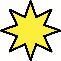 Programmation : Cochez la/les semaines souhaitées (programme plus détaillé sur le flyer) :*Possibilité de voir le programme plus en détail sur le site internet ou sur le flyer.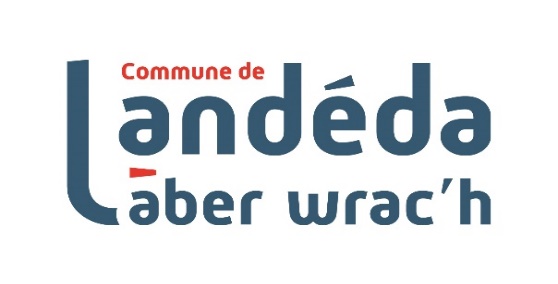 PROGRAMMESemaine 28 et 29OBJECTIF VACANCES ETE 202010/17 ans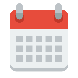 PROGRAMME :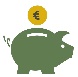 Quotient familial / QFTarif à la journée≤ 6506,00 €650 < QF ≤ 8507,50 €850 < QF ≤ 105010,00 €1050 < QF ≤ 125012,50 €QF ˃15,00 €Quotient familial / QFTarif semaine « activités nautiques »≤ 65060,00 €650 < QF ≤ 85067,50 €850 < QF ≤ 105080,00 €1050 < QF ≤ 125092,50 €QF ˃105,00 €Semaine 28 – Du 06 au 10 JuilletLUNDI 06/07MATINMULTI-ACTIVITESSemaine 28 – Du 06 au 10 JuilletLUNDI 06/07APRES-MIDICVL – CATAMARAN ou OPTIMISTSemaine 28 – Du 06 au 10 JuilletMARDI 07/07MATINMULTI-ACTIVITESSemaine 28 – Du 06 au 10 JuilletMARDI 07/07APRES-MIDICVL – OPTIMIST ou CATAMARAN Semaine 28 – Du 06 au 10 JuilletMERCREDI 08/07MATINMULTI-ACTIVITESSemaine 28 – Du 06 au 10 JuilletMERCREDI 08/07APRES-MIDICVL – PLANCHE A VOILESemaine 28 – Du 06 au 10 JuilletJEUDI 09/07MATINMULTI-ACTIVITESSemaine 28 – Du 06 au 10 JuilletJEUDI 09/07APRES-MIDICVL – PLANCHE A VOILESemaine 28 – Du 06 au 10 JuilletVENDREDI 10/07MATINCVL – RANDO EN KAYAK (visite de fort Cezon)Semaine 28 – Du 06 au 10 JuilletVENDREDI 10/07APRES-MIDICVL – RANDO EN KAYAK (visite de fort Cezon)Semaine 28 – Du 13 au 17 JuilletLUNDI 13/07MATINMULTI-ACTIVITESSemaine 28 – Du 13 au 17 JuilletLUNDI 13/07APRES-MIDICVL – PLANCHE A VOILESemaine 28 – Du 13 au 17 JuilletMARDI 14/07MATINMULTI-ACTIVITESSemaine 28 – Du 13 au 17 JuilletMARDI 14/07APRES-MIDICVL – PLANCHE A VOILESemaine 28 – Du 13 au 17 JuilletMERCREDI 15/07MATINMULTI-ACTIVITESSemaine 28 – Du 13 au 17 JuilletMERCREDI 15/07APRES-MIDICVL – KAYAKSemaine 28 – Du 13 au 17 JuilletJEUDI 16/07MATINMULTI-ACTIVITESSemaine 28 – Du 13 au 17 JuilletJEUDI 16/07APRES-MIDICVL – CATAMARAN ou OPTIMISTSemaine 28 – Du 13 au 17 JuilletVENDREDI 17/07MATINCVL – RANDO EN CATAMARANSemaine 28 – Du 13 au 17 JuilletVENDREDI 17/07APRES-MIDICVL – RANDO EN CATAMARAN